Certified Pedorthic Orthotics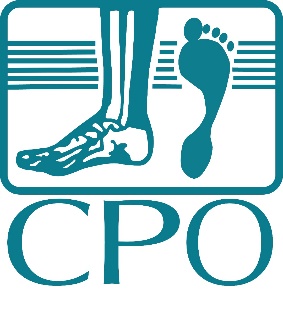 1901 Blanding StreetColumbia, SC 29201(803) 779-0550(803) 779-4606FAXPlease Complete All Sections of This Form Date: _________________   	 Patients First Name & Middle Initial: ___________________________   Last Name: ____________________________ Date of Birth: ____________________ Sex: _______ Ht: __________ Wt: ___________ Marital Status:_____________Patient’s SSN: ___________________________ Mailing Address: __________________________________________ City: _________________ State: _____ Zip Code: ___________ Email Address: _______________________________Cell Phone #: _________________________________           Home Phone #: _________________________________ Primary Care Physician: __________________________________ Referred by: _______________________________Are you diabetic? ________ If yes, who is your treating doctor? _______________________ Insulin dependent? _____Are you currently in a nursing facility? _____________ If yes, where? ________________________________________Are you currently receiving Home Health? _______________________________________________________________ Are you currently employed? ____________ If yes, where? _________________________________________________Person Financially Responsible* for Patient * If you have private insurance, this should be the person whose name is listed on the insurance card. Name: ________________________________ Relation to Patient: __________________ Date of Birth: ___________   SSN: _______________________ Cell Phone # ________________________ Home Phone # ____________________  Work Phone # _________________________ Which phone number is the best contact number? __________________ Mailing Address: __________________________________ City: _______________ State: _____ Zip Code: __________ Email address: ____________________________________________________ Preferred language: _______________ Employer Name: __________________________________________________ Employer Phone: __________________ ******* PLEASE FILL OUT THE BACK OF THIS FORM *******Authorization to treat and/or discuss treatment, results, and procedures This allows others (grandparents, aunts, uncles, etc.) to bring child into office and/or receive results or follow-up instructions I, ____________________ authorize the following people: Name: ________________________________ Relationship: _________________ Phone: ______________________  Name: ________________________________ Relationship: _________________ Phone: _______________________  Workers Compensation InformationCompany__________________________________ Policy ID# _______________________ Claim #________________Policyholder’s Name ____________________________________ Date of Injury:  _______________________________  Adjuster’s Name:  _________________________________________________________________________________ Adjusters Phone Number: ____________________________________________________________________________  AUTHORIZATION TO PAY BENEFITS: I hereby authorize payment directly to the Servicing facility and/or Medical Benefits, if any, payable to me for his/her services as described, realizing I am responsible to pay any non-covered services.Signature: ________________________________________________________________ Date: ___________________AUTHORIZATION TO RELEASE INFORMATION: I hereby authorize the Physician to release any information acquired during my treatment necessary to process insurance claims. Signature: _______________________________________________________________ Date: ___________________  ***PLEASE SIGN & DATE BOTH LINES***